АДМИНИСТРАЦИЯЖЕМЧУЖИНСКОГО СЕЛЬСКОГО ПОСЕЛЕНИЯНИЖНЕГОРСКОГО РАЙОНА РЕСПУБЛИКИ КРЫМРАСПОРЯЖЕНИЕ № 40-Р24 мая 2022 года									с.ЖемчужинаО внесении изменений в сводную бюджетную роспись расходов бюджета и в кассовый план расходов по администрации Жемчужинского сельского поселения Нижнегорского района Республики КрымВ соответствии с пунктом 3 статьи 217, статьи 217.1 Бюджетного кодекса Российской Федерации, Федеральным Законом от 6 октября 2003 года № 131-ФЗ «Об общих принципах организации местного самоуправления в Российской Федерации», Уставом муниципального образования Жемчужинское сельское поселение Нижнегорского района Республики Крым, руководствуясь Положением о бюджетном процессе в муниципальном образовании Жемчужинское сельское поселение Нижнегорского района Республики Крым: 1. Внести изменения в сводную бюджетную роспись расходов бюджета администрации Жемчужинского сельского поселения Нижнегорского района Республики Крым согласно приложению 1.2. Внести помесячно изменения в кассовый план в части расходов по администрации Жемчужинского сельского поселения Нижнегорского района Республики Крым согласно приложению 2.3. Контроль над исполнением настоящего распоряжения возложить на заместителя главы администрации Пшеничникову Н.А..4. Настоящее распоряжение вступает в силу с момента подписания.Председатель Жемчужинскогосельского совета - глава администрации Жемчужинского сельского поселения					С.И.ЧупиковПриложение 1к распоряжению администрации Жемчужинского сельского поселенияНижнегорского района Республики Крымот 24 мая 2022 года № 40-РСВЕДЕНИЯ ОБ ИЗМЕНЕНИЯХ СВОДНОЙ БЮДЖЕТНОЙ РОСПИСИ РАСХОДОВ на 2022 годГлавный распорядитель средств: Администрация Жемчужинского сельского поселения Нижнегорского района Республики КрымПриложение 2к распоряжению администрации Жемчужинского сельского поселения Нижнегорского района Республики Крымот 24 мая 2022 года № 40-РУВЕДОМЛЕНИЕ о кассовом плане (об изменении кассового плана) № 17 от 24 мая 2022 годаНаименование финансового органа: АДМИНИСТРАЦИЯ ЖЕМЧУЖИНСКОГО СЕЛЬСКОГО ПОСЕЛЕНИЯ НИЖНЕГОРСКОГО РАЙОНА РЕСПУБЛИКИ КРЫМНаименование бюджета: Бюджет Жемчужинского сельского поселения Нижнегорского района	Республики Крым Единица измерения: руб.Основание: Распоряжение администрации Жемчужинского сельского поселения Нижнегорского района Республики Крым от 24 мая 2022 года № 40-Р «О внесении изменений в сводную бюджетную роспись расходов бюджета и в кассовый план расходов по администрации Жемчужинского сельского поселения Нижнегорского района Республики Крым» Наименование показателяКОДУтверждено на 2022 год,руб.Сумма изменений (+,-), руб.Сумма с учетом изменений,руб.Наименование показателяведомствараздела, подразделацелевой статьивида расходовопераций сектора государственного управленияУтверждено на 2022 год,руб.Сумма изменений (+,-), руб.Сумма с учетом изменений,руб.Прочие работы, услуги903050302000025902442261256933,00-890000,00366933,00Услуги, работы для целей капитальных вложений903050302000025902442280,00+890000,00890000,00Итого1256933,000,001256933,00РазделподразделКЦСРКВРКОСГУКод целиТип средствТекущий годВ том числеВ том числеРазделподразделКЦСРКВРКОСГУКод целиТип средствТекущий годмайдекабрь05030200002590244226010100-890000,00-515703,00-374297,0005030200002590244228010100+890000,00+287470,00+602530,00ИтогоИтогоИтогоИтогоИтогоИтого0,00-228233,00+228233,00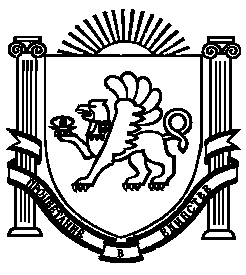 